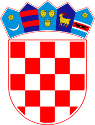 REPUBLIKA HRVATSKADJEČJI VRTIĆ ZVIREKSTUBIČKE TOPLICE   Stubičke Toplice, 21.07.2023.					O B A V I J E S TTemeljem natječaja od 28.06.2023. godine, za radno mjesto odgojitelj na određeno, puno radno vrijeme, zamjena za duže odsutnu radnicu Upravno vijeće Dječjeg vrtića ZVIREK donijelo je			 Odluku o neizboru prijavljenih kandidata na natječaj.							RAVNATELJICA							Kristina Ljubić, mag.praesc.educ.